Государственное автономное профессиональное образовательное учреждение Чувашской Республики «Чебоксарский экономико-технологический колледж» Министерства образования и молодежной политики Чувашской Республики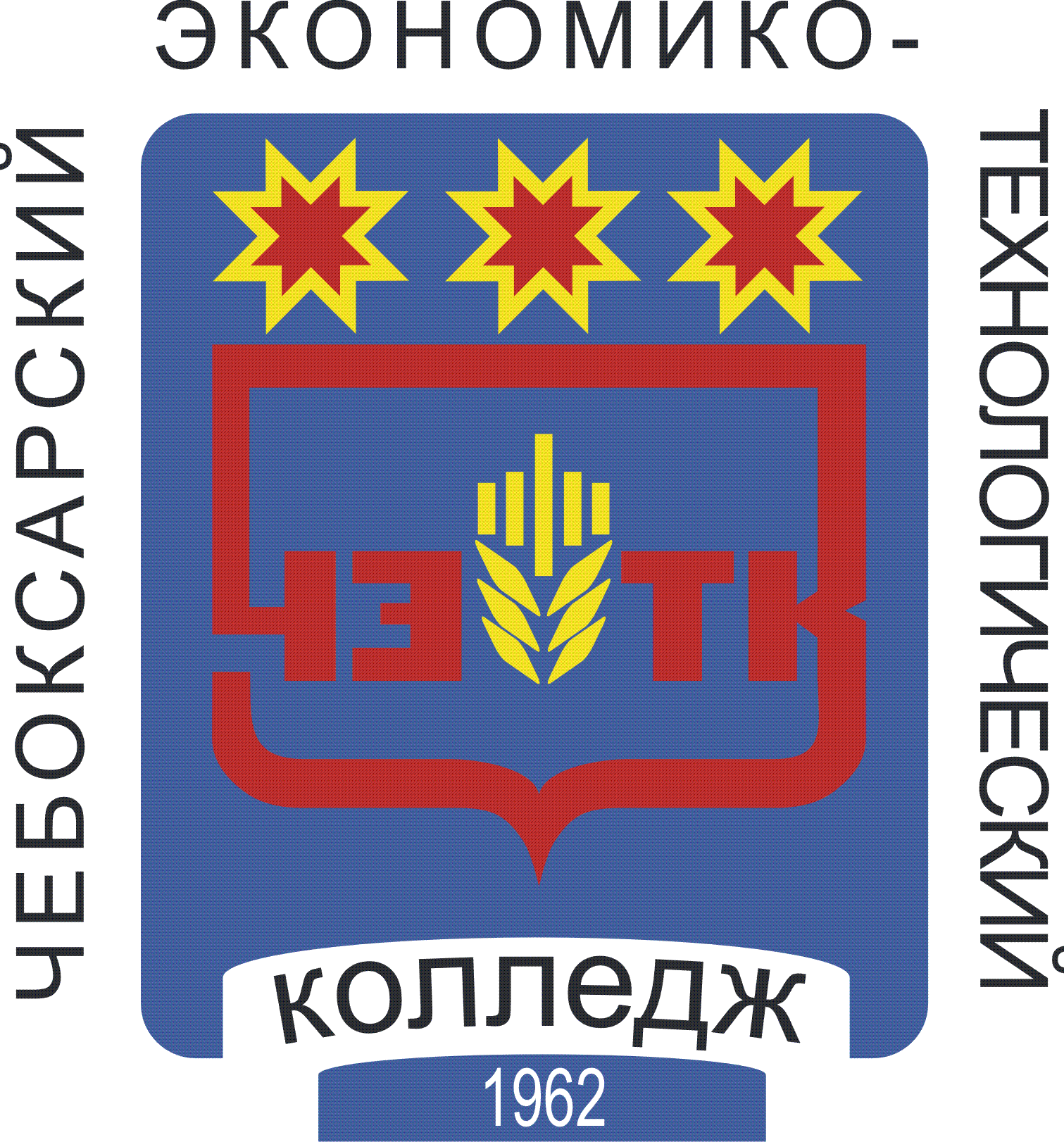 РАБОЧАЯ ПРОГРАММА ПРОФЕССИОНАЛЬНОГО МОДУЛЯПМ.04 ТЕХНОЛОГИЯ ПРОИЗВОДСТВА МАКАРОННЫХ ИЗДЕЛИЙспециальность среднего профессионального образования 19.02.03 Технология хлеба, кондитерских и макаронных изделий	Чебоксары 2022	РАССМОТРЕНАна заседании цикловой комиссии технологических дисциплинПротокол № 12 от  «20» __июня__ 2022 г.Председатель ЦК: _________________ /М.Н. Барская/СОДЕРЖАНИЕ1. ПАСПОРТ РАБОЧЕЙ ПРОГРАММЫ ПРОФЕССИОНАЛЬНОГО МОДУЛЯПМ 04. ТЕХНОЛОГИЯ ПРОИЗВОДСТВА МАКАРОННЫХ ИЗДЕЛИЙ1.1. Область применения программы Программа профессионального модуля (далее программа) – является частью основной профессиональной образовательной программы в соответствии с ФГОС по специальности 19.02.03 Технология хлеба, кондитерских и макаронных изделий в части освоения основного вида профессиональной деятельности (ВПД): Производство макаронных изделий и соответствующих профессиональных компетенций (ПК): ПК 4.1. Контролировать соблюдение требований к качеству сырья при производстве различных видов макаронных изделий. ПК 4.2. Организовывать и осуществлять технологический процесс производства различных видов макаронных изделий. ПК 4.3. Обеспечивать эксплуатацию технологического оборудования при производстве различных видов макаронных изделий.1.2. Цели и задачи модуля – требования к результатам освоения модуляС целью овладения указанным видом профессиональной деятельности и соответствующими профессиональными компетенциями обучающийся в ходе освоения профессионального модуля должен:иметь практический опыт:- контроля качества сырья и готовой продукции макаронных изделий;- ведения технологического процесса производства различных видов макаронных изделий;- эксплуатации и технического обслуживания технологического оборудования для производства различных видов макаронных изделий;уметь:- проводить анализ качества сырья и готовой продукции;- определять органолептические и физико-химические показатели качества сырья;- по результатам контроля давать рекомендации для оптимизации технологического процесса;- оформлять производственную и технологическую документацию;- определять расход сырья и рассчитывать рецептуры;- подбирать тип замеса теста с учетом качества муки и ассортимента выпускаемой продукции;- подбирать режим сушки с учетом ассортимента выпускаемой продукции и типа сушилки;- определять плановую норму расхода сырья с учетом фактической влажности муки;- рассчитывать фактический расход сырья для производства макаронных изделий;- подбирать вид матрицы для заданных условий;- проектировать и подбирать оборудование для автоматизированных и комплексно-механизированных линий для производства макаронных изделий;- эксплуатировать основные виды оборудования при производстве различных видов макаронных изделий;- соблюдать правила и нормы охраны труда, противопожарной безопасности, промышленной санитарии при производстве различных видов макаронных изделий;знать:- требования действующих стандартов к качеству сырья и готовой макаронной продукции;- органолептические и физико-химические показатели качества сырья и готовой макаронной продукции;- основные методы органолептических и физико-химических испытаний;- виды и состав сырья, обогатительных и вкусовых добавок,- классификацию и групповую характеристику макаронных изделий;- технологию и организацию производства макаронных изделий;- типы замеса макаронного теста;- технологию замеса и прессования теста;- характеристики и назначение вакуумированного теста;- технологические требования к матрицам;- стадии разделки и их назначение;- причины дефектов сырых изделий при разделке и способы их устранения;- режимы сушки коротких и длинных изделий;- изменение свойств макаронных изделий при сушке;- назначение стабилизации изделий;- требования, предъявляемые к качеству макаронных изделий;- методы упаковки макаронных изделий;- режимы хранения изделий;- нормирование расхода сырья;- способы борьбы с потерями и затратами при производстве макаронных изделий;- причины дефектов макаронных изделий и меры по их устранению;- виды и состав линий для производства макаронных изделий;- устройство и порядок работы макаронных прессов различных конструкций;- конструкции матриц и правила их эксплуатации;- классификацию, устройство и принцип работы оборудования для сушки макаронных изделий;- принципы работы упаковочного оборудования;- правила эксплуатации основных видов оборудования для производства различных видов макаронных изделий;- правила и нормы охраны труда, противопожарной безопасности, промышленной санитарии при производстве макаронных изделий.1.3. Количество часов на освоение программы профессионального модуля:всего – 146 часов, в том числе:максимальной учебной нагрузки обучающегося – 128 часов, включая:обязательной аудиторной учебной нагрузки обучающегося – 85 часов;самостоятельной работы обучающегося – 43 часов;учебной практики – 18 часов.2. результаты освоения ПРОФЕССИОНАЛЬНОГО МОДУЛЯРезультатом освоения программы профессионального модуля является овладение обучающимися видом профессиональной деятельности, в том числе профессиональными (ПК) и общими (ОК) компетенциями:3. СТРУКТУРА и содержание профессионального модуля3.1. Тематический план профессионального модуля 3.2. Содержание обучения по профессиональному модулю (ПМ)Для характеристики уровня освоения учебного материала используются следующие обозначения: 1 – ознакомительный (узнавание ранее изученных объектов, свойств); 2 – репродуктивный (выполнение деятельности по образцу, инструкции или под руководством); 3 – продуктивный (планирование и самостоятельное выполнение деятельности, решение проблемных задач).4. условия реализации программы ПРОФЕССИОНАЛЬНОГО МОДУЛЯ 4.1. Материально-техническое обеспечениеРеализация профессионального модуля предполагает наличие учебных кабинетов:-  технологии хлебобулочных, кондитерских и макаронных изделий;-  ехнологического оборудования хлебобулочных, кондитерских и макаронных изделий. Лаборатории:- Технохимического контроля хлебобулочных, кондитерских и макаронных изделий.- Оборудование учебного кабинета и рабочих мест кабинета: кабинеты оснащены действующим  оборудованием, мультимедийным оборудованием, учебными столами: двухместными (18), стульями ученическими (36); классная доска вмонтирована в переднюю стену. В кабинете освещение естественное - 3 окна, искусственное - люминесцентные светильники, отопление централизованное. Комплект учебного и учебно-наглядного оборудования: 1.Печатные пособия:1.1.Раздаточный материал - схемы оборудования1.2.Комплект технологической документации: - стандарты; - сборники рецептур; - технологические инструкции; 1.3. Комплект нормативной документации:- гигенические требования к организации технологических процессов, производственному оборудованию и рабочему инструменту СП 2.2.2.1327-03;- оборудование технологическое хлебопекарной, кондитерской и макаронной промышленности: Отраслевой каталог. – М.: ЦНИИТЭИлегпищемаш;- производство хлеба, хлебобулочных, кондитерских и макаронных изделий. СанПиН 2.3.4.545-96 М.: Госкомсанэпиднадзор России; - санитарно-гигиенические нормы и правила «Гигиенические требования безопасности и пищевой ценности пищевых продуктов». СанПиН 2.3.1078-2001.-М.1.4. Комплект учебно-методической документации: - инструкционно-технологические карты; - комплект лабораторных и практических работ;- карточки-задания и контрольные листы опроса;- учебная и техническая литература, учебно-методические издания;- комплект бланков технологической документации.1.5.Наглядные пособия: - мультимедийные презентации уроков;- СД, DVD – диски;- плакаты.1.6.Информационно- коммуникативные средства (электронные пособия на компакт  дисках по основным разделам, учебные видеоролики, конспект лекций в электронном варианте ).1.7.Технические средства, в том числе, видеопроектор, компьютер и телекоммуникационные средства. 1.8.Модели, макеты. Оборудование лаборатории и рабочих мест лаборатории: лабораторный инвентарь, посуда и реактивы.Реализация профессионального модуля предполагает обязательную учебную практику.4.2. Информационное обеспечение обученияОсновная литература:1.Драгилев А.И., Хромеенков В.М., Чернов М.Е. Технологическое оборудование: хлебопекарное, макаронное и кондитерское.- Издательский центр « Академия », 2010.2.Медведев Г.М. Технология макаронного производства. – Санкт- Петербург: ГИОРД, 2010.3. Мармузова Л.В. Технология хлебопекарного производства. Сырье и материалы: учебник / Л.В. Мармузова. - 5-е изд., стер. - М.: ИЦ Академия, 2015      . - 288 с. - (Профессиональное образование).Дополнительная литература:1. Казеннова Н.К., Шнейдер Т.Б., Цыганова Т.Б. Формирование качества макаронных изделий.-Москва- «ДеЛи принт», 2009. 2.Журнал «Хлебопечение России»Интернет-ресурсы:1. http://www.russbread.ru2. http:// Saechka.ru3.  http://www.peku-sam.ru4. http:// kuking.net5. http:// www.edu.ru4.3. Общие требования к организации образовательного процессаВ целях реализации компетентностного подхода при освоении модуля предусматривается использование в учебном процессе современных образовательных технологий, обеспечивающих достижение не только информационно-развивающих целей, но и решающих проблему личностного развития студента. Реализация программы модуля предполагает применение:деятельностных технологий, формирующих профессиональные умения специалиста, деловую коммуникативность, мобильность, способность к анализу своей деятельности;проблемно-поисковых технологий, формирующих интерес к специальности, стремление к профессиональному совершенствованию, самостоятельность, ответственность;личностно-ориентированных технологий, формирующих активную творческую личность, способную к самообразованию, системному мышлению, самооценке.Целесообразно использование в образовательном процессе активных и интерактивных форм проведения занятий (викторина, экскурсия, конкурс профмастерства, конференция, компьютерные презентации, деловые и ролевые игры, разбор производственных ситуаций, работа в малых группах и др.), что создает образовательную и воспитательную среду, благоприятную для формирования личности молодого специалиста.Реализация программы модуля предполагает выполнение обучающимися практических занятий, включая как обязательный компонент практические задания с использованием лабораторного оборудования, персональных компьютеров.При проведении лабораторных работ в зависимости от сложности изучаемой темы и технических условий возможно деление учебной группы на подгруппы численностью не менее 8 человек, что способствует индивидуализации обучения, повышению качества образовательного процесса. Обязательным условием  в рамках профессионального модуля «Производства макаронных изделий» является освоение учебной практики. 4.4. Кадровое обеспечение образовательного процессаТребования к квалификации педагогических (инженерно-педагогических) кадров, обеспечивающих обучение по междисциплинарному курсу:наличие высшего профессионального образования по специальности технологического направления, соответствующего профилю модуля;опыт деятельности в сфере пищевых производств;обязательное прохождение стажировки на профильных предприятиях не реже 1 раза в 3 года.Требования к квалификации педагогических кадров, осуществляющих руководство практикой:Инженерно-педагогический состав:специалисты с высшим профессиональным образованием технологического профиля - преподаватели междисциплинарных курсов, а также общепрофессиональных дисциплин. обязательное прохождение стажировки на профильных предприятиях не реже 1 раза в 3 года.Мастера:специалисты с высшим профессиональным образованием технологического профиля;обязательное прохождение стажировки на профильных предприятиях не реже 1 раза в 3 года;опыт деятельности на предприятиях соответствующей профессиональной сферы является обязательным.5. Контроль и оценка результатов освоения профессионального модуля (вида профессиональной деятельности)Формы и методы контроля и оценки результатов обучения должны позволять проверять у обучающихся не только сформированность профессиональных компетенций, но и развитие общих компетенций и обеспечивающих их умений.Разработана в соответствии с требованиями Федерального государственного образовательного стандарта среднего профессионального образования по специальности19.02.03 Технология хлеба, кондитерских и макаронных изделийУТВЕРЖДЕНА     Приказом № 353от «30» августа 2022 гМ.П.Разработчик:Николаева Полина Александровна, преподаватель"___" __________20___ г.1. ПАСПОРТ РАБОЧЕЙ ПРОГРАММЫ ПРОФЕССИОНАЛЬНОГО МОДУЛЯстр.42. СТРУКТУРА и содержание ПРОФЕССИОНАЛЬНОГО МОДУЛЯ63. условия реализации РАБОЧЕЙ программы ПРОФЕССИОНАЛЬНОГО МОДУЛЯ74. Контроль и оценка результатов освоения ПРОФЕССИОНАЛЬНОГО МОДУЛЯ15КодНаименование результата обученияПК 4.1Контролировать соблюдение требований к сырью при производстве различных видов макаронных изделийПК 4.2Организовывать и осуществлять технологический процесс производства различных видов макаронных изделийПК 4.3Обеспечивать эксплуатацию технологического оборудования при производстве различных видов макаронных изделийОК 1Понимать сущность и социальную значимость своей будущей профессии, проявлять к ней устойчивый интересОК 2Организовывать собственную деятельность, выбирать типовые методы и способы выполнения профессиональных задач, оценивать их эффективность и качествоОК 3Принимать решения в стандартных и нестандартных ситуациях и нести за них ответственностьОК 4Осуществлять поиск и использование информации, необходимой для эффективного выполнения профессиональных задач, профессионального и личностного развитияОК 5Использовать информационно-коммуникационные технологии в профессиональной деятельностиОК 6Работать в коллективе и в команде, эффективно общаться с коллегами, руководством, потребителямиОК 7Брать на себя ответственность за работу членов команды (подчиненных), за результат выполнения заданийОК 8Самостоятельно определять задачи профессионального и личностного развития, заниматься самообразованием, осознанно планировать повышение квалификацииОК 9Ориентироваться в условиях частой смены технологий в профессиональной деятельностиПромежуточная аттестация: МДК 04.01 Технология производства макаронных изделий - дифференцированный зачетПМ 04 Технология производства макаронных изделий- экзаменПромежуточная аттестация: МДК 04.01 Технология производства макаронных изделий - дифференцированный зачетПМ 04 Технология производства макаронных изделий- экзаменКод   профессиональных компетенцийНаименования разделов профессионального модуляВсего часовОбъем времени, отведенный на освоение междисциплинарного курса (курсов)Объем времени, отведенный на освоение междисциплинарного курса (курсов)Объем времени, отведенный на освоение междисциплинарного курса (курсов)Объем времени, отведенный на освоение междисциплинарного курса (курсов)Объем времени, отведенный на освоение междисциплинарного курса (курсов)ПрактикаПрактикаКод   профессиональных компетенцийНаименования разделов профессионального модуляВсего часовОбязательная аудиторная учебная нагрузка обучающегосяОбязательная аудиторная учебная нагрузка обучающегосяОбязательная аудиторная учебная нагрузка обучающегосяСамостоятель-ная работа обучающегосяСамостоятель-ная работа обучающегосяУчебная,часовПроизвод-ственная(по профилю специальности)часовКод   профессиональных компетенцийНаименования разделов профессионального модуляВсего часовВсего,часовв т.ч. лабораторные работы и практические занятия,часовв т.ч., курсовая работа (проект),часовВсего,часовв т.ч., курсовая работа (проект),часовУчебная,часовПроизвод-ственная(по профилю специальности)часов12345678910ПК 4.1-4.3Технология производства макаронных изделий1288530-43--Учебная практика, часов 1818Всего:Всего:1468530-43-18-Наименование разделов профессионального модуля (ПМ), междисциплинарных курсов (МДК) и темСодержание учебного материала, лабораторные работы и практические занятия, самостоятельная работа обучающихся, курсовая работ (проект) (если предусмотрены)Содержание учебного материала, лабораторные работы и практические занятия, самостоятельная работа обучающихся, курсовая работ (проект) (если предусмотрены)Содержание учебного материала, лабораторные работы и практические занятия, самостоятельная работа обучающихся, курсовая работ (проект) (если предусмотрены)Содержание учебного материала, лабораторные работы и практические занятия, самостоятельная работа обучающихся, курсовая работ (проект) (если предусмотрены)Содержание учебного материала, лабораторные работы и практические занятия, самостоятельная работа обучающихся, курсовая работ (проект) (если предусмотрены)Содержание учебного материала, лабораторные работы и практические занятия, самостоятельная работа обучающихся, курсовая работ (проект) (если предусмотрены)Объем часовУровень освоения122222234ПМ. 04.  Производство макаронных изделий ПМ. 04.  Производство макаронных изделий ПМ. 04.  Производство макаронных изделий ПМ. 04.  Производство макаронных изделий ПМ. 04.  Производство макаронных изделий ПМ. 04.  Производство макаронных изделий ПМ. 04.  Производство макаронных изделий 146МДК.04.01. Технология производства макаронных изделийМДК.04.01. Технология производства макаронных изделийМДК.04.01. Технология производства макаронных изделийМДК.04.01. Технология производства макаронных изделийМДК.04.01. Технология производства макаронных изделийМДК.04.01. Технология производства макаронных изделийМДК.04.01. Технология производства макаронных изделий128Тема 1. Введение. Состояние и перспективы развития макаронного производства.Содержание учебного материалаСодержание учебного материалаСодержание учебного материалаСодержание учебного материалаСодержание учебного материалаСодержание учебного материала21Тема 1. Введение. Состояние и перспективы развития макаронного производства.Введение. Цель и задачи курса. Основные понятия. Структура курса, его связь с другими дисциплинами, роль и место в формировании научно-теоретических основ специальности. Новейшие достижения и перспективы развития макаронного производстваВведение. Цель и задачи курса. Основные понятия. Структура курса, его связь с другими дисциплинами, роль и место в формировании научно-теоретических основ специальности. Новейшие достижения и перспективы развития макаронного производстваВведение. Цель и задачи курса. Основные понятия. Структура курса, его связь с другими дисциплинами, роль и место в формировании научно-теоретических основ специальности. Новейшие достижения и перспективы развития макаронного производстваВведение. Цель и задачи курса. Основные понятия. Структура курса, его связь с другими дисциплинами, роль и место в формировании научно-теоретических основ специальности. Новейшие достижения и перспективы развития макаронного производстваВведение. Цель и задачи курса. Основные понятия. Структура курса, его связь с другими дисциплинами, роль и место в формировании научно-теоретических основ специальности. Новейшие достижения и перспективы развития макаронного производстваВведение. Цель и задачи курса. Основные понятия. Структура курса, его связь с другими дисциплинами, роль и место в формировании научно-теоретических основ специальности. Новейшие достижения и перспективы развития макаронного производства21Тема 2. Основное сырье для производства макаронных изделийСодержание учебного материалаСодержание учебного материалаСодержание учебного материалаСодержание учебного материалаСодержание учебного материалаСодержание учебного материала81,2Тема 2. Основное сырье для производства макаронных изделий11Зерно, применяемое в макаронном производстве. Требования к качеству зерна. Показатели качества макаронной мукиЗерно, применяемое в макаронном производстве. Требования к качеству зерна. Показатели качества макаронной мукиЗерно, применяемое в макаронном производстве. Требования к качеству зерна. Показатели качества макаронной мукиЗерно, применяемое в макаронном производстве. Требования к качеству зерна. Показатели качества макаронной муки81,2Тема 2. Основное сырье для производства макаронных изделий22Химический состав муки. Макаронные свойства муки. Требования к качеству воды.Химический состав муки. Макаронные свойства муки. Требования к качеству воды.Химический состав муки. Макаронные свойства муки. Требования к качеству воды.Химический состав муки. Макаронные свойства муки. Требования к качеству воды.81,2Тема 2. Основное сырье для производства макаронных изделий     Тематика практических занятий     Тематика практических занятий     Тематика практических занятий     Тематика практических занятий     Тематика практических занятий     Тематика практических занятий2Тема 2. Основное сырье для производства макаронных изделий11Практическое занятие №1 Изучение действующих стандартов на сырье Практическое занятие №1 Изучение действующих стандартов на сырье Практическое занятие №1 Изучение действующих стандартов на сырье Практическое занятие №1 Изучение действующих стандартов на сырье 2Тема 2. Основное сырье для производства макаронных изделий     Тематика практических занятий     Тематика практических занятий     Тематика практических занятий     Тематика практических занятий     Тематика практических занятий     Тематика практических занятий2Тема 2. Основное сырье для производства макаронных изделий11Практическое занятие №2 Определение макаронных свойств муки Практическое занятие №2 Определение макаронных свойств муки Практическое занятие №2 Определение макаронных свойств муки Практическое занятие №2 Определение макаронных свойств муки 2Тема 3. Дополнительное сырье макаронного производства Содержание учебного материалаСодержание учебного материалаСодержание учебного материалаСодержание учебного материалаСодержание учебного материалаСодержание учебного материала2Тема 3. Дополнительное сырье макаронного производства 1.Изучение видов дополнительного сырья макаронного производства.  Виды и состав сырья, обогатительные и вкусовые добавки. Требования к его качеству1.Изучение видов дополнительного сырья макаронного производства.  Виды и состав сырья, обогатительные и вкусовые добавки. Требования к его качеству1.Изучение видов дополнительного сырья макаронного производства.  Виды и состав сырья, обогатительные и вкусовые добавки. Требования к его качеству1.Изучение видов дополнительного сырья макаронного производства.  Виды и состав сырья, обогатительные и вкусовые добавки. Требования к его качеству1.Изучение видов дополнительного сырья макаронного производства.  Виды и состав сырья, обогатительные и вкусовые добавки. Требования к его качеству1.Изучение видов дополнительного сырья макаронного производства.  Виды и состав сырья, обогатительные и вкусовые добавки. Требования к его качеству2111111,212Тема 3. Дополнительное сырье макаронного производства 1.Изучение видов дополнительного сырья макаронного производства.  Виды и состав сырья, обогатительные и вкусовые добавки. Требования к его качеству1.Изучение видов дополнительного сырья макаронного производства.  Виды и состав сырья, обогатительные и вкусовые добавки. Требования к его качеству1.Изучение видов дополнительного сырья макаронного производства.  Виды и состав сырья, обогатительные и вкусовые добавки. Требования к его качеству1.Изучение видов дополнительного сырья макаронного производства.  Виды и состав сырья, обогатительные и вкусовые добавки. Требования к его качеству1.Изучение видов дополнительного сырья макаронного производства.  Виды и состав сырья, обогатительные и вкусовые добавки. Требования к его качеству1.Изучение видов дополнительного сырья макаронного производства.  Виды и состав сырья, обогатительные и вкусовые добавки. Требования к его качеству2Тема 4. Классификация макаронных изделийСодержание учебного материалаСодержание учебного материалаСодержание учебного материалаСодержание учебного материалаСодержание учебного материалаСодержание учебного материала41,2Тема 4. Классификация макаронных изделий11111.Изучение классификации и ассортимента макаронных изделий. Групповая характеристика макаронных изделий. Пищевая ценность макаронных изделий1.Изучение классификации и ассортимента макаронных изделий. Групповая характеристика макаронных изделий. Пищевая ценность макаронных изделий41,2Тема 4. Классификация макаронных изделийТематика практических занятийТематика практических занятийТематика практических занятийТематика практических занятийТематика практических занятийТематика практических занятий2Тема 4. Классификация макаронных изделий1111Практическое занятие № 3 Изучение действующих стандартов на макаронные изделияПрактическое занятие № 3 Изучение действующих стандартов на макаронные изделия2Тема 5. Подготовка сырья к производствуСодержание учебного материалаСодержание учебного материалаСодержание учебного материалаСодержание учебного материалаСодержание учебного материалаСодержание учебного материала22,3Тема 5. Подготовка сырья к производству1111Подготовка сырья к производству. Подготовка муки.  Подготовка добавокПодготовка сырья к производству. Подготовка муки.  Подготовка добавок22,3Тема 6. Приготовление тестаСодержание учебного материалаСодержание учебного материалаСодержание учебного материалаСодержание учебного материалаСодержание учебного материалаСодержание учебного материала101,2Тема 6. Приготовление теста1Дозировка и замес теста. Рецептура и типы замесов теста.Дозировка и замес теста. Рецептура и типы замесов теста.Дозировка и замес теста. Рецептура и типы замесов теста.Дозировка и замес теста. Рецептура и типы замесов теста.Дозировка и замес теста. Рецептура и типы замесов теста.101,2Тема 6. Приготовление теста2Замес теста с использованием обогатительных добавок и возвратных отходов. Организация приготовления замеса теста из муки с различными макаронными свойствамиЗамес теста с использованием обогатительных добавок и возвратных отходов. Организация приготовления замеса теста из муки с различными макаронными свойствамиЗамес теста с использованием обогатительных добавок и возвратных отходов. Организация приготовления замеса теста из муки с различными макаронными свойствамиЗамес теста с использованием обогатительных добавок и возвратных отходов. Организация приготовления замеса теста из муки с различными макаронными свойствамиЗамес теста с использованием обогатительных добавок и возвратных отходов. Организация приготовления замеса теста из муки с различными макаронными свойствами101,2Тема 6. Приготовление тестаТематика практических занятийТематика практических занятийТематика практических занятийТематика практических занятийТематика практических занятийТематика практических занятий2Тема 6. Приготовление теста1Практическое занятие №4 Подбор типа замеса теста с учетом качества муки и ассортимента выпускаемой продукцииПрактическое занятие №4 Подбор типа замеса теста с учетом качества муки и ассортимента выпускаемой продукцииПрактическое занятие №4 Подбор типа замеса теста с учетом качества муки и ассортимента выпускаемой продукцииПрактическое занятие №4 Подбор типа замеса теста с учетом качества муки и ассортимента выпускаемой продукцииПрактическое занятие №4 Подбор типа замеса теста с учетом качества муки и ассортимента выпускаемой продукции2Тема 6. Приготовление теста2Практическое занятие №5 Составление и расчет рецептуры макаронного тестаПрактическое занятие №5 Составление и расчет рецептуры макаронного тестаПрактическое занятие №5 Составление и расчет рецептуры макаронного тестаПрактическое занятие №5 Составление и расчет рецептуры макаронного тестаПрактическое занятие №5 Составление и расчет рецептуры макаронного теста2Тема 6. Приготовление теста3Практическое занятие № 6 Решение ситуационных задачПрактическое занятие № 6 Решение ситуационных задачПрактическое занятие № 6 Решение ситуационных задачПрактическое занятие № 6 Решение ситуационных задачПрактическое занятие № 6 Решение ситуационных задач2Тема 7. Прессование тестаСодержание учебного материалаСодержание учебного материалаСодержание учебного материалаСодержание учебного материалаСодержание учебного материалаСодержание учебного материала62211112,3121222Тема 7. Прессование теста111Уплотнение и формование теста. Движение теста в шнеково камереУплотнение и формование теста. Движение теста в шнеково камереУплотнение и формование теста. Движение теста в шнеково камере62211112,3121222Тема 7. Прессование теста2.2.2.Вакуумирование теста. Высокотемпературный режим замеса и формование макаронных изделий.Вакуумирование теста. Высокотемпературный режим замеса и формование макаронных изделий.Вакуумирование теста. Высокотемпературный режим замеса и формование макаронных изделий.62211112,3121222Тема 7. Прессование теста3.3.3.Влияние качества муки, параметров прессования на свойства теста и качество. Дефекты сырых изделий.Влияние качества муки, параметров прессования на свойства теста и качество. Дефекты сырых изделий.Влияние качества муки, параметров прессования на свойства теста и качество. Дефекты сырых изделий.62211112,3121222Тема 8. Оборудование для прессование тестаСодержание учебного материалаСодержание учебного материалаСодержание учебного материалаСодержание учебного материалаСодержание учебного материалаСодержание учебного материала142211112,3121222Тема 8. Оборудование для прессование теста11111Технологическая схема шнекового макаронного пресса. Устройство и работа макаронных прессов.142211112,3121222Тема 8. Оборудование для прессование теста22222Влияние параметров прессующего устройства пресса на процесс прессования142211112,3121222Тема 8. Оборудование для прессование теста33333Устройство и работа матриц. Технологические требования к матрицам142211112,3121222Тема 8. Оборудование для прессование теста44Правила эксплуатации прессов и матрицПравила эксплуатации прессов и матрицПравила эксплуатации прессов и матрицПравила эксплуатации прессов и матрицТема 8. Оборудование для прессование тестаТематика практических занятийТематика практических занятийТематика практических занятийТематика практических занятийТематика практических занятийТематика практических занятий2Тема 8. Оборудование для прессование теста11Практическое занятие №7. Изучение устройства шнекового макаронного пресса. Правила безопасной эксплуатации.Практическое занятие №7. Изучение устройства шнекового макаронного пресса. Правила безопасной эксплуатации.Практическое занятие №7. Изучение устройства шнекового макаронного пресса. Правила безопасной эксплуатации.Практическое занятие №7. Изучение устройства шнекового макаронного пресса. Правила безопасной эксплуатации.2Тема 8. Оборудование для прессование теста22Практическое занятие № 8 Расчет и контроль работы макаронного прессаПрактическое занятие № 8 Расчет и контроль работы макаронного прессаПрактическое занятие № 8 Расчет и контроль работы макаронного прессаПрактическое занятие № 8 Расчет и контроль работы макаронного пресса2Тема 8. Оборудование для прессование теста33Практическое занятие №9 Решение ситуационных задачПрактическое занятие №9 Решение ситуационных задачПрактическое занятие №9 Решение ситуационных задачПрактическое занятие №9 Решение ситуационных задач2Тема 9. Разделка сырых изделийСодержание учебного материалаСодержание учебного материалаСодержание учебного материалаСодержание учебного материалаСодержание учебного материалаСодержание учебного материала42,3Тема 9. Разделка сырых изделий11Назначение разделки. Обдувка сырых изделий. Резка и раскладка изделий.Назначение разделки. Обдувка сырых изделий. Резка и раскладка изделий.Назначение разделки. Обдувка сырых изделий. Резка и раскладка изделий.Назначение разделки. Обдувка сырых изделий. Резка и раскладка изделий.42,3Тема 9. Разделка сырых изделий22Механизмы  для резки и раскладки изделий. Дефекты для резки и раскладки изделий и их устранение.Механизмы  для резки и раскладки изделий. Дефекты для резки и раскладки изделий и их устранение.Механизмы  для резки и раскладки изделий. Дефекты для резки и раскладки изделий и их устранение.Механизмы  для резки и раскладки изделий. Дефекты для резки и раскладки изделий и их устранение.42,3Тема10.Сушка макаронных изделийСодержание учебного материалаСодержание учебного материалаСодержание учебного материалаСодержание учебного материалаСодержание учебного материалаСодержание учебного материала42,3Тема10.Сушка макаронных изделий11Теоретические основы сушки. Способы сушки макаронных изделий. Анализ процесса сушки.Теоретические основы сушки. Способы сушки макаронных изделий. Анализ процесса сушки.Теоретические основы сушки. Способы сушки макаронных изделий. Анализ процесса сушки.Теоретические основы сушки. Способы сушки макаронных изделий. Анализ процесса сушки.42,3Тема10.Сушка макаронных изделий2.2.Изменение свойств макаронных изделий в процессе сушки. Сушка с использованием низкотемпературных режимов. Высоко- и сверхвысокотемпературные режимы сушки. Сушка с применением энергетических полейИзменение свойств макаронных изделий в процессе сушки. Сушка с использованием низкотемпературных режимов. Высоко- и сверхвысокотемпературные режимы сушки. Сушка с применением энергетических полейИзменение свойств макаронных изделий в процессе сушки. Сушка с использованием низкотемпературных режимов. Высоко- и сверхвысокотемпературные режимы сушки. Сушка с применением энергетических полейИзменение свойств макаронных изделий в процессе сушки. Сушка с использованием низкотемпературных режимов. Высоко- и сверхвысокотемпературные режимы сушки. Сушка с применением энергетических полей42,3Тема 11. Оборудование для сушки макаронных изделий.Содержание учебного материалаСодержание учебного материалаСодержание учебного материалаСодержание учебного материалаСодержание учебного материалаСодержание учебного материала102,3Тема 11. Оборудование для сушки макаронных изделий.11Сушка макарон в шкафных сушилках. Сушка коротрезанных изделий в паровых конвейрных сушилках.Сушка макарон в шкафных сушилках. Сушка коротрезанных изделий в паровых конвейрных сушилках.Сушка макарон в шкафных сушилках. Сушка коротрезанных изделий в паровых конвейрных сушилках.Сушка макарон в шкафных сушилках. Сушка коротрезанных изделий в паровых конвейрных сушилках.102,3Тема 11. Оборудование для сушки макаронных изделий.22Сушка короткорезанных изделий  в сушилках автоматизированных поточных линий. Сушка длинных изделий подвесным способом в сушилках автоматизированных поточных линийСушка короткорезанных изделий  в сушилках автоматизированных поточных линий. Сушка длинных изделий подвесным способом в сушилках автоматизированных поточных линийСушка короткорезанных изделий  в сушилках автоматизированных поточных линий. Сушка длинных изделий подвесным способом в сушилках автоматизированных поточных линийСушка короткорезанных изделий  в сушилках автоматизированных поточных линий. Сушка длинных изделий подвесным способом в сушилках автоматизированных поточных линий102,3Тема 11. Оборудование для сушки макаронных изделий.Тематика практических занятийТематика практических занятийТематика практических занятийТематика практических занятийТематика практических занятийТематика практических занятий2Тема 11. Оборудование для сушки макаронных изделий.11Практическое занятие №10. Подбор режима сушки с учетом ассортимента выпускаемой продукции и типа сушилки. Контроль процесса сушки макаронных изделийПрактическое занятие №10. Подбор режима сушки с учетом ассортимента выпускаемой продукции и типа сушилки. Контроль процесса сушки макаронных изделийПрактическое занятие №10. Подбор режима сушки с учетом ассортимента выпускаемой продукции и типа сушилки. Контроль процесса сушки макаронных изделийПрактическое занятие №10. Подбор режима сушки с учетом ассортимента выпускаемой продукции и типа сушилки. Контроль процесса сушки макаронных изделий2Тема 11. Оборудование для сушки макаронных изделий.22Практическое занятие № 11 Изучение устройств и правил эксплуатации  сушилок используемых при производстве макаронных изделийПрактическое занятие № 11 Изучение устройств и правил эксплуатации  сушилок используемых при производстве макаронных изделийПрактическое занятие № 11 Изучение устройств и правил эксплуатации  сушилок используемых при производстве макаронных изделийПрактическое занятие № 11 Изучение устройств и правил эксплуатации  сушилок используемых при производстве макаронных изделий2Тема 11. Оборудование для сушки макаронных изделий.33Практическое занятие 12 Расчет и контроль работы сушилокПрактическое занятие 12 Расчет и контроль работы сушилокПрактическое занятие 12 Расчет и контроль работы сушилокПрактическое занятие 12 Расчет и контроль работы сушилок2Тема 12 Стабилизация и охлаждение макаронных изделийСодержание учебного материалаСодержание учебного материалаСодержание учебного материалаСодержание учебного материалаСодержание учебного материалаСодержание учебного материала42,3Тема 12 Стабилизация и охлаждение макаронных изделий11Назначение стабилизации и охлаждение макаронных изделийНазначение стабилизации и охлаждение макаронных изделийНазначение стабилизации и охлаждение макаронных изделийНазначение стабилизации и охлаждение макаронных изделий42,3Тема 12 Стабилизация и охлаждение макаронных изделий22Виброохладители. Накопители-стабилизаторы.  Принцип действия.Виброохладители. Накопители-стабилизаторы.  Принцип действия.Виброохладители. Накопители-стабилизаторы.  Принцип действия.Виброохладители. Накопители-стабилизаторы.  Принцип действия.42,3Тема 13.  Упаковка и хранение макаронных изделийСодержание учебного материалаСодержание учебного материалаСодержание учебного материалаСодержание учебного материалаСодержание учебного материалаСодержание учебного материала22,3Тема 13.  Упаковка и хранение макаронных изделий11Упаковка и хранение макаронных изделий. Сортировка и отбраковка готовой продукции. Упаковочные материалы.  Режимы хранения изделий. Упаковка и хранение макаронных изделий. Сортировка и отбраковка готовой продукции. Упаковочные материалы.  Режимы хранения изделий. Упаковка и хранение макаронных изделий. Сортировка и отбраковка готовой продукции. Упаковочные материалы.  Режимы хранения изделий. Упаковка и хранение макаронных изделий. Сортировка и отбраковка готовой продукции. Упаковочные материалы.  Режимы хранения изделий. 22,3Тема 14. Нормирование и учет расхода сырья в макаронном производствеСодержание учебного материалаСодержание учебного материалаСодержание учебного материалаСодержание учебного материалаСодержание учебного материалаСодержание учебного материала42,3Тема 14. Нормирование и учет расхода сырья в макаронном производстве11Затраты и потери сырья. Учет расхода муки.Затраты и потери сырья. Учет расхода муки.Затраты и потери сырья. Учет расхода муки.Затраты и потери сырья. Учет расхода муки.42,3Тема 14. Нормирование и учет расхода сырья в макаронном производствеТематика практических занятийТематика практических занятийТематика практических занятийТематика практических занятийТематика практических занятийТематика практических занятий2Тема 14. Нормирование и учет расхода сырья в макаронном производстве11Практическое занятие 13 Расчет и анализ фактического выполнения норм расхода сырья. Учет и контроль макаронного производства Практическое занятие 13 Расчет и анализ фактического выполнения норм расхода сырья. Учет и контроль макаронного производства Практическое занятие 13 Расчет и анализ фактического выполнения норм расхода сырья. Учет и контроль макаронного производства Практическое занятие 13 Расчет и анализ фактического выполнения норм расхода сырья. Учет и контроль макаронного производства 2Тема 15. Технохимический контроль макаронного производстваСодержание учебного материалаСодержание учебного материалаСодержание учебного материалаСодержание учебного материалаСодержание учебного материалаСодержание учебного материала62,3Тема 15. Технохимический контроль макаронного производства11Организация технохимического контроля. Методы контроля качества сырья, полуфабрикатов, готовых изделийОрганизация технохимического контроля. Методы контроля качества сырья, полуфабрикатов, готовых изделийОрганизация технохимического контроля. Методы контроля качества сырья, полуфабрикатов, готовых изделийОрганизация технохимического контроля. Методы контроля качества сырья, полуфабрикатов, готовых изделий62,3Тема 15. Технохимический контроль макаронного производстваБе  Тематика лабораторных занятийБе  Тематика лабораторных занятийБе  Тематика лабораторных занятийБе  Тематика лабораторных занятийБе  Тематика лабораторных занятийБе  Тематика лабораторных занятий2Тема 15. Технохимический контроль макаронного производства11Лабораторное занятие 1. Изучение правил отбора проб макаронных изделий и подготовка их к анализуЛабораторное занятие 1. Изучение правил отбора проб макаронных изделий и подготовка их к анализуЛабораторное занятие 1. Изучение правил отбора проб макаронных изделий и подготовка их к анализуЛабораторное занятие 1. Изучение правил отбора проб макаронных изделий и подготовка их к анализу2Тема 15. Технохимический контроль макаронного производства22Лабораторное занятие 2. Контроль качества макаронных изделийЛабораторное занятие 2. Контроль качества макаронных изделийЛабораторное занятие 2. Контроль качества макаронных изделийЛабораторное занятие 2. Контроль качества макаронных изделий2Тема 16. Производство нетрадиционных видов макаронного изделийСодержание учебного материалаСодержание учебного материалаСодержание учебного материалаСодержание учебного материалаСодержание учебного материалаСодержание учебного материала32,3Тема 16. Производство нетрадиционных видов макаронного изделий11Производство нетрадиционных видов макаронных изделий. Сырые изделия длительного хранения.Производство нетрадиционных видов макаронных изделий. Сырые изделия длительного хранения.Производство нетрадиционных видов макаронных изделий. Сырые изделия длительного хранения.Производство нетрадиционных видов макаронных изделий. Сырые изделия длительного хранения.32,3Самостоятельная работа при изучении раздела ПМ 04Систематическая проработка конспектов занятий, учебной и специальной технической литературы (по вопросам к параграфам, главам учебных пособий, составленным преподавателем).Подготовка к лабораторным и практическим работам с использованием методических рекомендаций преподавателя, оформление лабораторных и практических работ, отчетов и подготовка к их защите.Составление принципиальных технологических схемКонспектирование прочитанного материала по учебникуВыполнение эскизов оборудованияРешение производственных ситуацийЗащита практической работыСоставление таблицСоставление терминологического словаряВыполнение индивидуальных расчетных заданийГрафическое изображение технологических линий производстваИзучение технологической документацииСамостоятельная работа при изучении раздела ПМ 04Систематическая проработка конспектов занятий, учебной и специальной технической литературы (по вопросам к параграфам, главам учебных пособий, составленным преподавателем).Подготовка к лабораторным и практическим работам с использованием методических рекомендаций преподавателя, оформление лабораторных и практических работ, отчетов и подготовка к их защите.Составление принципиальных технологических схемКонспектирование прочитанного материала по учебникуВыполнение эскизов оборудованияРешение производственных ситуацийЗащита практической работыСоставление таблицСоставление терминологического словаряВыполнение индивидуальных расчетных заданийГрафическое изображение технологических линий производстваИзучение технологической документацииСамостоятельная работа при изучении раздела ПМ 04Систематическая проработка конспектов занятий, учебной и специальной технической литературы (по вопросам к параграфам, главам учебных пособий, составленным преподавателем).Подготовка к лабораторным и практическим работам с использованием методических рекомендаций преподавателя, оформление лабораторных и практических работ, отчетов и подготовка к их защите.Составление принципиальных технологических схемКонспектирование прочитанного материала по учебникуВыполнение эскизов оборудованияРешение производственных ситуацийЗащита практической работыСоставление таблицСоставление терминологического словаряВыполнение индивидуальных расчетных заданийГрафическое изображение технологических линий производстваИзучение технологической документацииСамостоятельная работа при изучении раздела ПМ 04Систематическая проработка конспектов занятий, учебной и специальной технической литературы (по вопросам к параграфам, главам учебных пособий, составленным преподавателем).Подготовка к лабораторным и практическим работам с использованием методических рекомендаций преподавателя, оформление лабораторных и практических работ, отчетов и подготовка к их защите.Составление принципиальных технологических схемКонспектирование прочитанного материала по учебникуВыполнение эскизов оборудованияРешение производственных ситуацийЗащита практической работыСоставление таблицСоставление терминологического словаряВыполнение индивидуальных расчетных заданийГрафическое изображение технологических линий производстваИзучение технологической документацииСамостоятельная работа при изучении раздела ПМ 04Систематическая проработка конспектов занятий, учебной и специальной технической литературы (по вопросам к параграфам, главам учебных пособий, составленным преподавателем).Подготовка к лабораторным и практическим работам с использованием методических рекомендаций преподавателя, оформление лабораторных и практических работ, отчетов и подготовка к их защите.Составление принципиальных технологических схемКонспектирование прочитанного материала по учебникуВыполнение эскизов оборудованияРешение производственных ситуацийЗащита практической работыСоставление таблицСоставление терминологического словаряВыполнение индивидуальных расчетных заданийГрафическое изображение технологических линий производстваИзучение технологической документацииСамостоятельная работа при изучении раздела ПМ 04Систематическая проработка конспектов занятий, учебной и специальной технической литературы (по вопросам к параграфам, главам учебных пособий, составленным преподавателем).Подготовка к лабораторным и практическим работам с использованием методических рекомендаций преподавателя, оформление лабораторных и практических работ, отчетов и подготовка к их защите.Составление принципиальных технологических схемКонспектирование прочитанного материала по учебникуВыполнение эскизов оборудованияРешение производственных ситуацийЗащита практической работыСоставление таблицСоставление терминологического словаряВыполнение индивидуальных расчетных заданийГрафическое изображение технологических линий производстваИзучение технологической документацииСамостоятельная работа при изучении раздела ПМ 04Систематическая проработка конспектов занятий, учебной и специальной технической литературы (по вопросам к параграфам, главам учебных пособий, составленным преподавателем).Подготовка к лабораторным и практическим работам с использованием методических рекомендаций преподавателя, оформление лабораторных и практических работ, отчетов и подготовка к их защите.Составление принципиальных технологических схемКонспектирование прочитанного материала по учебникуВыполнение эскизов оборудованияРешение производственных ситуацийЗащита практической работыСоставление таблицСоставление терминологического словаряВыполнение индивидуальных расчетных заданийГрафическое изображение технологических линий производстваИзучение технологической документации43Примерная тематика домашних заданий1. Нетрадиционное сырье макаронного производства.2.  Новые виды макаронных изделий с использованием нетрадиционных видов сырья.3. Разработка комплекса мероприятий по снижению травматизма на производственном участке.4. Использование режимов тепловой экструзии для формирования макаронных изделийПримерная тематика домашних заданий1. Нетрадиционное сырье макаронного производства.2.  Новые виды макаронных изделий с использованием нетрадиционных видов сырья.3. Разработка комплекса мероприятий по снижению травматизма на производственном участке.4. Использование режимов тепловой экструзии для формирования макаронных изделийПримерная тематика домашних заданий1. Нетрадиционное сырье макаронного производства.2.  Новые виды макаронных изделий с использованием нетрадиционных видов сырья.3. Разработка комплекса мероприятий по снижению травматизма на производственном участке.4. Использование режимов тепловой экструзии для формирования макаронных изделийПримерная тематика домашних заданий1. Нетрадиционное сырье макаронного производства.2.  Новые виды макаронных изделий с использованием нетрадиционных видов сырья.3. Разработка комплекса мероприятий по снижению травматизма на производственном участке.4. Использование режимов тепловой экструзии для формирования макаронных изделийПримерная тематика домашних заданий1. Нетрадиционное сырье макаронного производства.2.  Новые виды макаронных изделий с использованием нетрадиционных видов сырья.3. Разработка комплекса мероприятий по снижению травматизма на производственном участке.4. Использование режимов тепловой экструзии для формирования макаронных изделийПримерная тематика домашних заданий1. Нетрадиционное сырье макаронного производства.2.  Новые виды макаронных изделий с использованием нетрадиционных видов сырья.3. Разработка комплекса мероприятий по снижению травматизма на производственном участке.4. Использование режимов тепловой экструзии для формирования макаронных изделийПримерная тематика домашних заданий1. Нетрадиционное сырье макаронного производства.2.  Новые виды макаронных изделий с использованием нетрадиционных видов сырья.3. Разработка комплекса мероприятий по снижению травматизма на производственном участке.4. Использование режимов тепловой экструзии для формирования макаронных изделий43Учебная практикаВиды работ:- контроль качества сырья и готовой продукции макаронных изделий;- ведение технологического процесса производства различных видов макаронных изделий;- эксплуатация и техническое обслуживание технологического оборудования для производства различных видов макаронных изделий;- оформление производственной и технологической документацииУчебная практикаВиды работ:- контроль качества сырья и готовой продукции макаронных изделий;- ведение технологического процесса производства различных видов макаронных изделий;- эксплуатация и техническое обслуживание технологического оборудования для производства различных видов макаронных изделий;- оформление производственной и технологической документацииУчебная практикаВиды работ:- контроль качества сырья и готовой продукции макаронных изделий;- ведение технологического процесса производства различных видов макаронных изделий;- эксплуатация и техническое обслуживание технологического оборудования для производства различных видов макаронных изделий;- оформление производственной и технологической документацииУчебная практикаВиды работ:- контроль качества сырья и готовой продукции макаронных изделий;- ведение технологического процесса производства различных видов макаронных изделий;- эксплуатация и техническое обслуживание технологического оборудования для производства различных видов макаронных изделий;- оформление производственной и технологической документацииУчебная практикаВиды работ:- контроль качества сырья и готовой продукции макаронных изделий;- ведение технологического процесса производства различных видов макаронных изделий;- эксплуатация и техническое обслуживание технологического оборудования для производства различных видов макаронных изделий;- оформление производственной и технологической документацииУчебная практикаВиды работ:- контроль качества сырья и готовой продукции макаронных изделий;- ведение технологического процесса производства различных видов макаронных изделий;- эксплуатация и техническое обслуживание технологического оборудования для производства различных видов макаронных изделий;- оформление производственной и технологической документацииУчебная практикаВиды работ:- контроль качества сырья и готовой продукции макаронных изделий;- ведение технологического процесса производства различных видов макаронных изделий;- эксплуатация и техническое обслуживание технологического оборудования для производства различных видов макаронных изделий;- оформление производственной и технологической документации18ВсегоВсегоВсегоВсегоВсегоВсегоВсего146Результаты(освоенные профессиональные компетенции)Основные показатели оценки результатаПК 4.1. Контролировать соблюдение требований к сырью при производстве различных видов макаронных изделий.- проводить анализ качества сырья;- по результатам контроля сырья давать рекомендации для оптимизации технологического процессаПК 4.2. Организовывать и осуществлять технологический процесспроизводства различных видов макаронных изделий.- вести технологический процесс производства различных видов макаронных изделий;-соблюдать правила техники безопасностиПК 4.3. Обеспечивать эксплуатацию технологического оборудованияпри производстве различных видов макаронных изделий.- эксплуатировать основные виды оборудования при производстве различных видов макаронных изделий;- соблюдать правила и нормы охраны труда, противопожарной безопасности, промышленной санитарии при производстве различных видов макаронных изделий.Результаты (освоенные общие компетенции)Основные показатели оценки результатаОК 1. Понимать сущность и социальную значимость своей будущей профессии, проявлять к ней устойчивый интерес- демонстрация интереса к будущей профессииОК 2. Организовывать собственную деятельность, выбирать типовые методы и способы выполнения профессиональных задач, оценивать их эффективность и качество- выбор и применение методов и способов решения профессиональных задач в области технологии производства макаронных изделий;- оценка эффективности и качества выполненияОК 3. Принимать решения в стандартных и нестандартных ситуациях и нести за них ответственность- решение стандартных и нестандартных профессиональных задач в области технологии производства макаронных изделийОК 4. Осуществлять поиск и использование информации, необходимой для эффективного выполнения профессиональных задач, профессионального и личностного развития- эффективный поиск необходимой информации;- использование различных источников, включая электронныеОК 5. Использовать информационно-коммуникационные технологии в профессиональной деятельности- работа  с ПК и интернетомОК 6. Работать в коллективе и в команде, эффективно общаться с коллегами, руководством, потребителями- взаимодействие с обучающимися, преподавателями и мастерами в ходе обученияОК 7. Брать на себя ответственность за работу членов команды (подчиненных), за результат выполнения заданий- самоанализ и коррекция результатов собственной работыОК 8. Самостоятельно определять задачи профессионального и личностного развития, заниматься самообразованием, осознанно планировать повышение квалификации- организация самостоятельных занятий при изучении профессионального модуляОК 9. Ориентироваться в условиях частой смены технологий в профессиональной деятельности- анализ инноваций в области технологии производства макаронных изделий